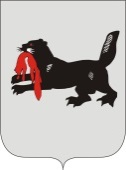                       ИРКУТСКАЯ ОБЛАСТЬМОЛОДЕЖНАЯИЗБИРАТЕЛЬНАЯ КОМИССИЯ                            при Слюдянской территориальной избирательной комиссииг. Слюдянка О проведении деловой игры «Выборы Лидера ученического сообщества» В целях повышение уровня правовой культуры и интереса к изучению избирательного права у молодых и будущих избирателей муниципального образования Слюдянский район, стимулирования и поддержки творческих инициатив молодых и будущих избирателей, накопления ими опыта участия в конкурсных программах, в соответствии с  Положением о Молодежной избирательной комиссии при Слюдянской территориальной избирательной комиссии, Молодежная избирательная комиссия РЕШИЛА:1.Провести с 4 по 28 февраля 2019 года совместно со Слюдянской территориальной избирательной комиссией деловую игру «Выборы Лидера ученического сообщества» для учащихся 8-11 классов муниципальных общеобразовательных школ муниципального образования Слюдянский район (далее – деловая игра).2.Утвердить прилагаемое Положение о деловой игре.3. Членам Молодежной избирательной комиссии Слюдянского района принять участие в организации и проведении деловой игры.Председатель комиссии                                                                        И.С. Кадов				 Секретарь комиссии					                                Т.В. Гупало   РЕШЕНИЕРЕШЕНИЕ 28 января 2019 года№ 2